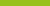 Practice Alert Quick Reference GuideDysphagiaA medical term for any difficulty with swallowing, and is associated with a wide range of disabilities and health conditions.The risksPeople with disability, who have dysphagia, are more likely to die from choking or respiratory illnesses (or have serious health complications).A regular comprehensive health assessment can help to identify health issues earlier.The symptomsSymptoms include:difficulty biting or chewing on foodcoughing or choking on food or fluidfood or drink falling from a person’s mouth.These can worsen as people age.Identification and preventionKnowledge and training can help support workers identify dysphagia and prevent serious health complications. This includes:being able to identify early signs and symptomssupporting participant’s to access a GP and speech pathologistgetting a mealtime management planassistance during mealtimes and regular medication reviews.Managing risksAn accurate assessment of a participant’s swallowing and nutritional needs can reduce the negative impacts of dysphagia and improve their safety and quality of life.Find out moreFor full details on this practice alert and the obligations for NDIS support workers, and access to other training and resources, please visit ndiscommission.gov.au/workerresources